Ch. 22: Descent with Modification: A Darwinian View of LifeTheme:  Evolutionary change is based on the interactions between _______________ & their _______________                   which results in ________________ (inherited characteristics) to increase ________________Evolution = change over time in the genetic composition of a ______________________HISTORICAL PROCESS OF SCIENCEAristotle: (384-322 B.C.) life-forms arranged on scale on increasing complexity (scala naturae) [simple  complex]Linnaeus: (1707-1778)founder of taxonomy; ____________________ _________________________Domain* – Kingdom – Phylum – Class – Order – Family - Genus – Species (broad)								(specific)(Dear King Philip Came Over For Good Spaghetti)3 Domains = ________________________, ________________________, ________________________,Classification based on anatomy & morphologyBinomial Nomenclature = ____________________________________ = Genus species or Genus speciesExample: Human = Homo sapiens or _______________ __________________Language = ________________________Cuvier: (1769-1832)Paleontologist – studied ____________________Deeper strata (layers) - very different fossils from current lifeOpposed idea of evolution________________________ – catastrophe destroyed many living species, then repopulated by immigrant speciesHutton / Lyell: (late 1700s)___________________________________ = geologic change results from slow & gradual, continuous process ___________________________________ = Earth’s processes same rate in past & present  therefore earth is _________________Slow & subtle changes in organisms  big changeLamarck: (1744-1829)Published theory of evolution (1809)_______________________________________: parts of body used  bigger, stronger 			   (Ex: giraffe’s neck)Inheritance of ____________________________ Characteristics: modifications (non-genetic changes) can be passed onImportance: Recognized that species evolve, although explanation was flawedMalthus: (1766-1834)More babies born than ________________Consequences of overproducing within environment = war, famine, disease (limits of human pop.)_________________________________________________Charles Darwin (1809-1882)Who was he?Where did he travel?What was significant about the finches he observed?Who published a paper on natural selection before Darwin?What was Darwin’s famous publication in 1859  called?Darwin proposed that ________________________________________ is a _______________________ for evolution.  What does this mean?Darwin did not use the term “evolution.”  Instead he used the phrase: __________________________________Some of Darwin’s key points were:Adaptations: enhance an organism’s ability to _______________________________________________Ex: Desert fox - large ears, arctic fox - small earsOverproduction of _________________________ leads to __________________________ for resourcesTherefore, if humans can create substantial change over short time, nature can over long time.Key Ideas of Natural Selection:Competition for limited resources results in ___________________________________________________ (best adapted survive better, others do not)________________________________________: Individuals with more favorable ________________________ more likely to survive and produce more offspring, and pass traits to ___________________________________If environment changes or individuals move to new environment, new adaptations & new species may arise.______________________ evolve, not individuals.DISCUSS AND WRITE:How was Lamarck’s view of the mechanism of evolution different from Darwin’s?How was Darwin’s theory influenced by other scientists?Ch. 22: Descent with Modification: Evidence for EvolutionRecap main ideas of natural selection:Evolution is change in _________________ (population) over time.There is ______________________________ of offspring, which leads to _______________________ for resources.Heritable ________________________________ exist within a population.These variations can result in differential _______________________________ success.Over ____________________________(time), this can result in changes in the genetic composition of the ____________________________________.Evidence of Evolution:Direct ObservationsInsect populations become _____________________________ to pesticides (DDT)Antibiotic-resistant _________________________ (MRSA)Peppered moth (pollution in city vs. country)Fossil RecordFossils = remains or traces of organisms from pastFound in __________________________________________________________: study of fossilsShow evolutionary changes that occur over time and origin of major new groups of organismsSimple ComplexProkaryotes  Eukaryotesfish ____________________________  reptiles _______________  mammalsTransitional forms = __________ to modern species Homology____________________: characteristics in related species can have underlying similarity even though functions may differ (similar structure, but different function  suggests common ancestor/originExamples:Homologous structures: similar ______________________ __________________(Ex: forelimbs of human/cat/whale/bat)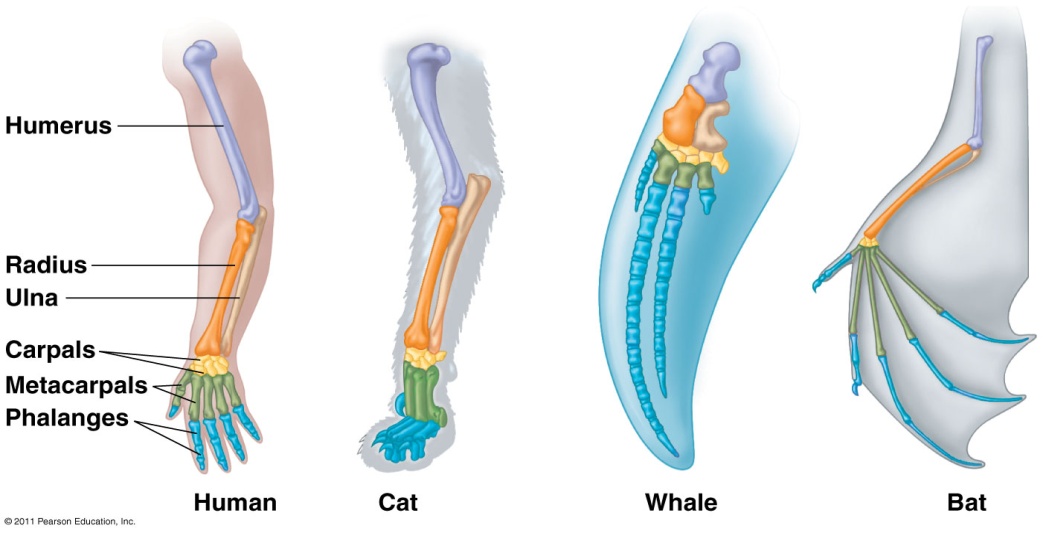 ______________ homologies: similar early development 		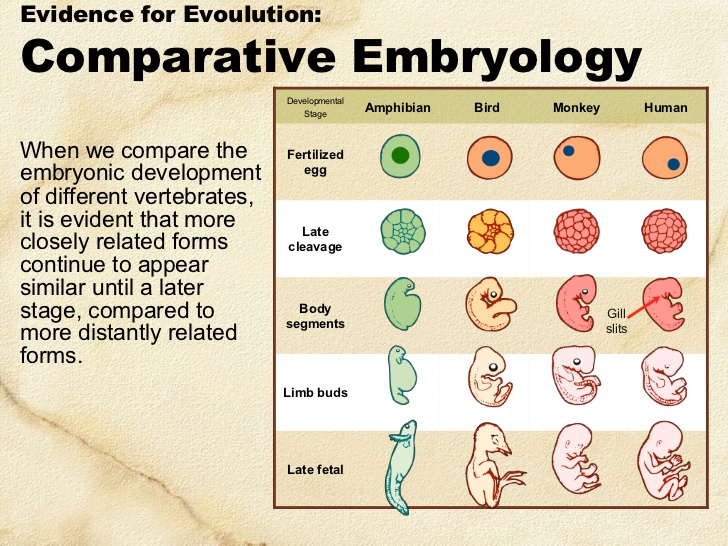 (Ex: vertebrate embryos with tail & pharyngeal pouches)______________ organs: structures w/little or no use (Ex: flightless bird wings, whale pelvic/leg bones, human 	appendix)Molecular homologies:compare  _______ & __________________ sequencesFewer differences = more recent common ancestor; greater # differences = less relatedEvolutionary Trees (more on these later)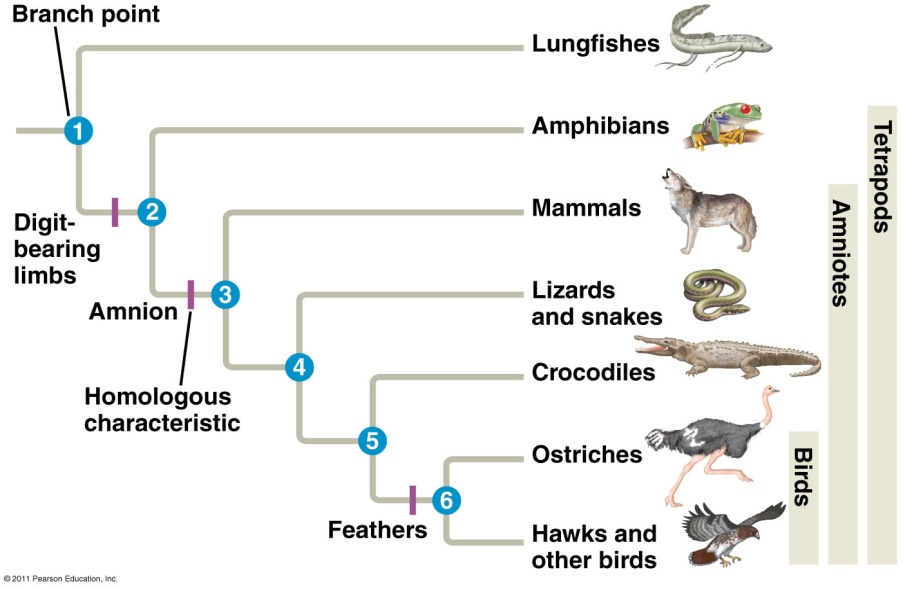 Convergent EvolutionDistantly related organisms can resemble each other through the ______________________________ evolution of similar features in similar environments _____________________________structures: similar function in similar environments but not common ancestry Ex: Torpedo shape of shark, penguin, & dolphinBiogeography _____________________________ = geographic distribution of a speciesSpecies in ____________________ geographic areas resemble each other__________________________________________and Pangaea explains similarities on different continents___________________________ species: found at a certain geographic location and nowhere elseEx: Marine iguanas in the GalapagosNatural SelectionArtificial Selection_________________ decides“__________” decidesWorks on individual____________ breedingInbreeding occursEx: beaksEx: Dalmatians